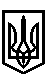 ТРОСТЯНЕЦЬКА СІЛЬСЬКА РАДАТРОСТЯНЕЦЬКОЇ ОБ'ЄДНАНОЇ ТЕРИТОРІАЛЬНОЇ ГРОМАДИМиколаївського району  Львівської областіXXVIII  сесія VII скликанняР І Ш Е Н Н Я20 грудня 2018 року                                 с.Тростянець                                                    № 2387Про затвердження бюджетної  програми Тростянецькоїсільської ради Тростянецької об'єднаної територіальної«Фінансування робіт, пов’язаних із будівництвом, реконструкцією, ремонтом та утриманням автомобільних доріг місцевого значення,вулиць і доріг комунальної власності Тростянецької сільської ради на 2019 рік»Відповідно до  пункту 22 частини першої статті 26 Закону України» Про місцеве самоврядування в Україні», сільська радавирішила:1. Затвердити бюджетну програму  Тростянецької сільської ради Тростянецької об’єднаної  територіальної  громади «Фінансування робіт, пов’язаних із будівництвом, реконструкцією, ремонтом та утриманням автомобільних доріг місцевого значення, вулиць і доріг комунальної власності Тростянецької сільської ради на 2019 рік»  (додається).           2. Контроль за виконанням даного рішення покласти на постійну комісію сільської ради з питань  комунальної власності, транспорту та житлово-комунального господарства (Шипов Ю.О.).Сільський голова                                 					 Олександра ЛеницькаЗатвердженорішенням 28 сесії Тростянецької сільської радиVІІ скликання № 2387 від 20 грудня 2018 рокуБюджетна  програмаТростянецької сільської радиТростянецької об'єднаної територіальної громади«Фінансування робіт, пов’язаних із будівництвом, реконструкцією, ремонтом та утриманням автомобільних доріг місцевого значення, вулиць і доріг комунальної власності Тростянецької сільської ради на 2019 рік»с.Тростянець1. Визначення проблемиЗакон України "Про автомобільні дороги" регулює відносини, пов’язані з функціонуванням та розвитком автомобільних доріг. Цим законом визначено, що автомобільні дороги поділяються на:-​ автомобільні дороги загального користування державного значення;-​ автомобільні дороги загального користування місцевого значення;-​ автомобільні дороги міст та інших населених пунктів;-​ відомчі (технологічні) автомобільні дороги;-​ автомобільні дороги на приватних територіях.Сьогодні є незадовільним експлуатаційний стан більшості доріг місцевого значення  в сільській місцевості з причин багаторічного недофінансування на проведення капітальних і поточних ремонтних робіт.  Практично половина з них уражена ямковістю, а окремі ділянки доріг є аварійно небезпечними. На автомобільних дорогах , які проходять по територій сільської ради  функціонують  мости, які за технічними параметрами не відповідають вимогам сучасних нормативів як за вантажопідйомністю, так за габаритами проїзної частини.Такий стан автомобільних доріг загального користування гальмує соціально-економічний розвиток регіону, негативно впливає на розвиток галузей, створює соціальну напругу.Відповідно до статті 91 Бюджетного кодексу України, через прийняття програм кошти місцевих бюджетів можуть спрямовуватись на поточний, капітальний ремонти, реконструкцію, будівництво, експлуатаційне утримання вулиць і доріг комунальної власності, автомобільних доріг загального користування місцевого значення, а також капітальний та поточний ремонти вулиць і доріг населених пунктів та інших доріг, які є складовими автомобільних доріг державного значення.2. Мета ПрограмиЗважаючи на незадовільний техніко-експлуатаційний стан більшості автомобільних доріг та території Тростянецької сільської ради , основною метою Програми є збереження у 2019 році існуючої мережі автомобільних доріг загального користування місцевого значення та вулиць і доріг комунальної власності, забезпечення задовільних умов руху автотранспорту й безпеки дорожнього руху.З метою недопущення розпорошення коштів місцевого бюджету, до пріоритетних напрямів під час визначення об’єктів будівництва, реконструкції, ремонту та утримання доріг віднесено:​ забезпечення доступності сільських територій та районного та обласного центру;​ забезпечення під’їзду до соціальних та культурних об’єктів;​ співфінансування проектів міжнародної технічної допомоги.Підвищення ролі місцевих громад у плануванні ремонтних робіт на дорогах загального користування місцевого значення, комунальних дорогах населених пунктів, контроль за ефективністю використаних коштів та якістю робіт.3. Відповідальні виконавці ПрограмиВідповідальним виконавцем Програми є комісія з питань комунальної власності, інфраструктури, транспорту та житлово-комунального господарства в частині складання Програми.Відповідальним виконавцем у частині забезпечення робіт із будівництва, реконструкції, ремонту та утримання доріг загального користування місцевого значення та  вулиць і доріг комунальної власності є їх балансоутримувачі – Служба автомобільних доріг у Львівській області та сільська рада.4. Фінансування Програми4.1. Фінансування Програми здійснюватиметься за рахунок  бюджету  сільської рад, балансоутримувачів доріг так і в частині спів фінансування ними цих об’єктів на договірних засадах, а також інших джерел, не заборонених чинним законодавством. Обсяги фінансових ресурсів на реалізацію Програми, у разі потреби, протягом року можуть уточнюватися.4.3. Головним розпорядником коштів місцевого бюджету на будівництво, реконструкцію, ремонт та утримання автомобільних доріг загального користування місцевого значення виступає Тростянецька сільська радаОрієнтовні обсяги фінансування на будівництво, реконструкцію, ремонт та утримання автомобільних доріг місцевого значення, вулиць і доріг комунальної власності Тростянецької сільської ради  на 2019 рік5. Очікуваний результат реалізації ПрограмиВиконання Програми забезпечить:- збереження існуючої мережі доріг загального користування місцевого значення та вулиць і доріг комунальної власності від руйнування, своєчасне виконання поточного ремонту та виконання заходів з безпеки дорожнього руху;- ліквідацію незадовільних умов руху автотранспорту, у тому числі маршрутів загального користування;- покращення транспортного, пішохідного сполучення та безпеки дорожнього руху;- створення умов доступності сільських територій районного та обласного центру;- проведення ремонтних робіт на об’єктах, віднесених до проектів комплексного інфраструктурного розвитку територій, соціально важливих проектів, співфінансування міжнародних проектів;- ефективне використання наявних коштів та підвищення якості робіт, що виконуються, у тому числі шляхом упровадження нових матеріалів та технологій.Висновок :Програма є необхідною для забезпечення ремонту та утриманням автомобільних доріг місцевого значення, вулиць і доріг комунальної власності. Доцільність заходів є обґрунтованими.Паспорт Програмифінансування робіт, пов’язаних із будівництвом, реконструкцією, ремонтом та утриманням автомобільних доріг місцевого значення, вулиць і доріг комунальної власності Тростянецької сільської ради на 2019 рік№п/пВид та найменування а/дорогиОрієнтовні обсяги фінансування, грн.Перелік заходів1234Сільський бюджетАвтомобільні дороги місцевого значенняАвтомобільні дороги місцевого значенняАвтомобільні дороги місцевого значенняАвтомобільні дороги місцевого значення1.Автомобільні дороги місцевого значення С140909 Тростянець-Стільсько-Розділ2 000 000,00поточний ремонт  автомобільної дороги загального користування місцевого значення С140909  Тростянець-Стільсько-Розділ1.Ініціатор розроблення програмиТростянецька сільська рада Тростянецької об’єднаної територіальної громади2.Назва розпорядчого документа органу виконавчої влади про розробку програмиЗакон України «Про автомобільні дороги», Концепція реформування системи державного управління автомобільними дорогами загального користування, схвалена розпорядженням Кабінету Міністрів України від 20 серпня 2008 року № 1096, рішення сесії сільської ради № 865 від 01 березня 2017 року3.Розробник програмиТростянецька сільська рада4.Відповідальний виконавецьТростянецька сільська рада5Термін реалізації програми2019 рік6.Перелік бюджетів, які беруть участь у виконанні програмиСільський бюджет7.Загальний обсяг фінансових ресурсів, необхідних для реалізації програми (всього),2000,00 тис.грн.